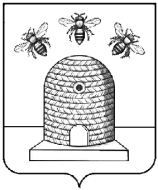 АДМИНИСТРАЦИЯ ГОРОДА ТАМБОВАТАМБОВСКОЙ ОБЛАСТИКОМИТЕТ ОБРАЗОВАНИЯПРИКАЗ29.01.2020                                     г.Тамбов	                                                    №72Об организации и проведении муниципального и зонального этапов Всероссийского конкурса педагогических работников «Воспитать человека»На основании приказа управления образования и науки Тамбовской области от 22.01.2020 №135 «Об организации и проведении регионального этапа Всероссийского конкурса педагогических работников «Воспитать человека», с целью выявления и трансляции лучших практик организации воспитательного процесса в общеобразовательных организациях, организациях дополнительного образования, детских общественных объединениях ПРИКАЗЫВАЮ: 1. Утвердить Положение об организации и проведении муниципального и зонального этапов Всероссийского конкурса педагогических работников «Воспитать человека» (приложение №1).2. Утвердить состав организационного комитета муниципального и зонального этапов Всероссийского конкурса педагогических работников «Воспитать человека» (приложение №2).3. Муниципальному казенному учреждению «Центр сопровождения образовательной деятельности» (Клейменова) организовать и провести муниципальный и зональный этапы Всероссийского конкурса педагогических работников «Воспитать человека» с 10 по 25 февраля  по 2020 года.4. Директорам муниципальных образовательных организаций обеспечить участие педагогов в муниципальном и зональном этапах Всероссийского конкурса педагогических работников «Воспитать человека».5. Контроль за исполнением настоящего приказа возложить на заместителя       председателя       комитета      образования      администрации города Тамбова Тамбовской области И.А. Романову.Председателькомитета образования                                                                      Е.Д. Выжимов